   	  Post Treatment Advice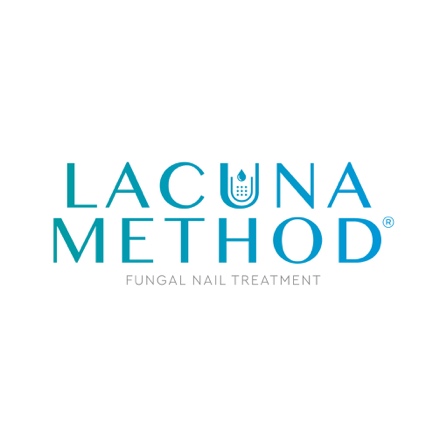       FUNGAL NAIL TREATMENTThe lacuna method is not a short-term treatment, unfortunately there is no quick fix for fungal nail infections and it can take 18 months for a toenail infection to grow out completely.
Additionally, studies suggest that in about 1 in 4 cases where the infection has been cleared from the nail, the infection returns within three years, unless you maintain your new foot care regime.In order to improve treatment outcomes and prevent recurrence follow theadvice below:Spray the affects toenail(s)1-2 times daily with Lamisil AT 1%Spray for at least six months.However, it can be as long as 18mths.Foot hygiene is essential, wash your feet well at least once a day and dry carefully especiallyin-between the toes.We strongly advise against cutting your own toenails during the treatment period.Instead please return to the podiatrist every 6-8 weeks to have the progress assessed, the nails trimmed and further holes drilled as necessary.Keep the feet cool and dry as far as possible.Avoid sharing towels, socks and shoes.Consider replacing old footwear as this could be contaminated with fungal spores.  Or bring them in for us to put through the Klenz unit.Wear flip-flops in public places, such as communal showers.
Wear mixed / blended socks / Bamboo socks and change them every day, replace often.
Maintain and improve chronic health conditions (e.g., controlling diabetes, quitting smoking,etc.)
Wear breathable footwear & cotton /polyester blend socks where possible.No nail varnish should be worn for the duration of the treatment.Rotate footwear and wear properly fitted shoes with a wide toe box to prevent injury to the nail.